Karta pracy - pozalekcyjne zajęcia wychowawczeMEKSYKAŃSKIE ŚWIĘTO ZMARŁYCHPrzyjrzyj się dokładnie wszystkim zdjęciom. Zastanów się, co na nich widzisz, co przedstawiają, skąd pochodzą?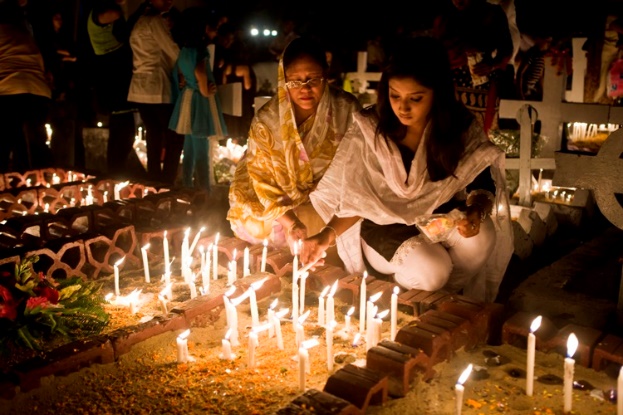 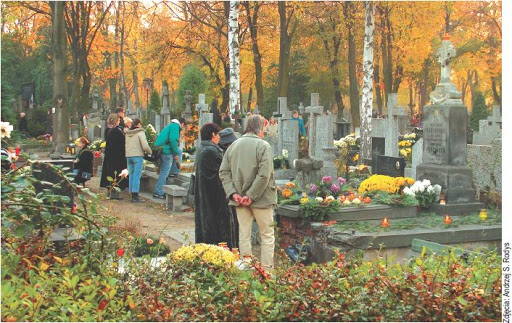 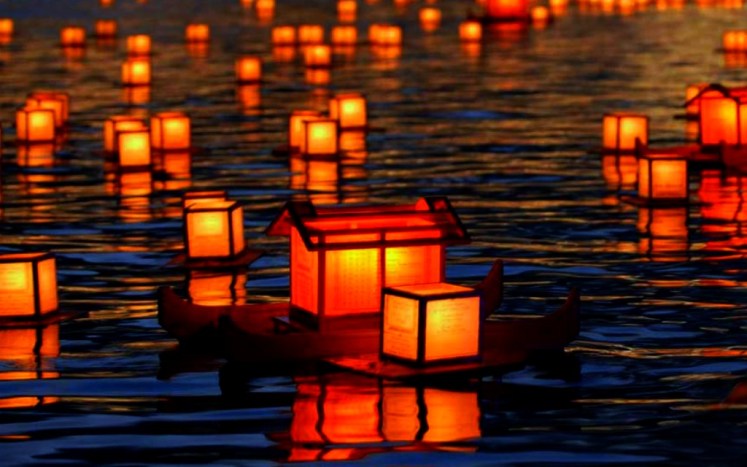 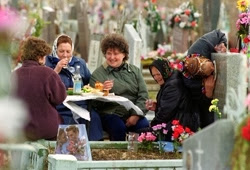 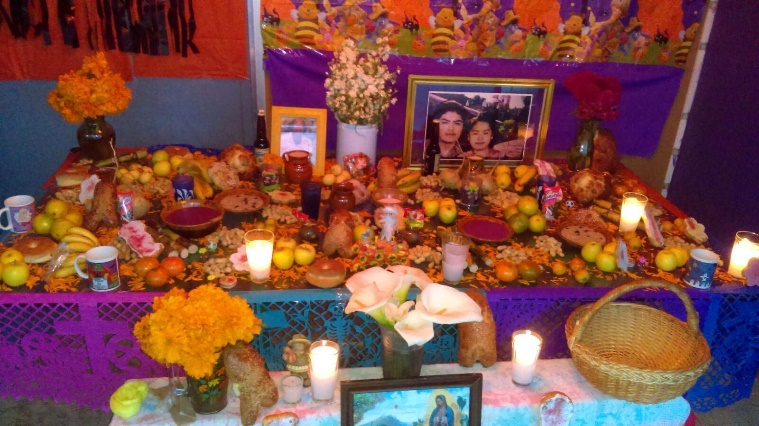 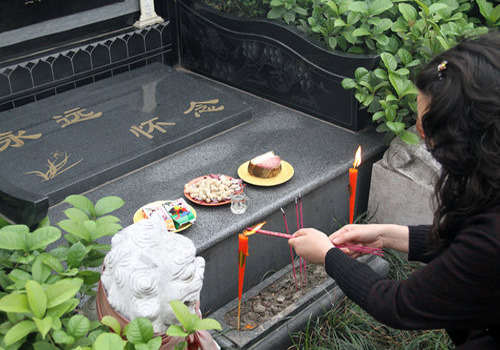 Obchody jakiego święta są przedstawione na tych zdjęciach?………………………………………………………………………………………………………………………………………………………………………………………………………………………………………………………………………………………………………………………….Zaznacz (np. krzyżykiem, otoczeniem w pętle) te zdjęcia, na których ukazane są obchody Święta Zmarłych w Meksyku.Prawda - fałsz. Przeczytaj uważniej poniższe zdania, a następnie zaznacz czy to prawda, czy fałsz.Meksykanie nie obchodzą Święta Zmarłych. Meksykańskie Święto Zmarłych odbywa się w maju. Meksykańskie Święto Zmarłych odbywa się na przełomie października i listopada. Święto Zmarłych jest nowym świętem w Meksyku. Święto Zmarłych w Meksyku pochodzi z dawnych wierzeń Majów lub Azteków. Kościół chrześcijański nie akceptuje meksykańskich zwyczajów związanych z obchodami Święta Zmarłych. Pierwsza parada związana z obchodami Święta Zmarłych w Meksyku odbyła się na potrzeby filmu pt. „Spectre” z Jamesem Bondem. Święto Zmarłych po hiszpańsku to Dia de Muertos. Źródła zdjęć:https://lh3.googleusercontent.com/proxy/EZYpZ7Tlv53RvJZKuNv2vk3gMNz0UgnTMBB0ugJ076AwbXpZNnGWU1CsZRKEGi6GTHWXHcG5l_CmwyIXPy5SPeZHpsTSDtfxOHApDjz4VaNKWvPc54p1xzo https://i2.wp.com/curlytrips.com/wp-content/uploads/2016/10/41.-obon.jpg?resize=747%2C467 https://historiamniejznanaizapomniana.files.wordpress.com/2015/11/bangladesz.jpg https://4.bp.blogspot.com/-QhzD0BAWtho/UnKrfhRln-I/AAAAAAAAAdM/0n6_rCfSTYI/s400/f55b3932002721ff50923c09.jpeg https://www.chinskiraport.pl/blog/wp-content/uploads/2018/03/swieto-zmarlych-chiny.jpg https://www.aztecas.eu/wp-content/uploads/2016/10/%C5%9Awi%C4%99to-Zmar%C5%82ych-w-Meksyku-altar.jpg  [dostęp: 05.11.2020 r.]Opracowanie: Justyna Gruczekprawdafałszprawdafałszprawdafałszprawdafałszprawdafałszprawdafałszprawdafałszprawdafałsz